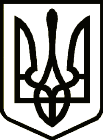 УкраїнаНОВГОРОД – СІВЕРСЬКА МІСЬКА РАДАЧЕРНІГІВСЬКОЇ ОБЛАСТІ(шістдесят шоста сесія VII скликання)РІШЕННЯ08 грудня 2020 року                                                                                          № 1246      Про затвердження Програми забезпеченняпроведення заходів і робіт з мобілізаційноїпідготовки місцевого значення, мобілізації татериторіальної оборони Новгород-Сіверської міської  територіальної громади на 2021 рікЗ метою реалізації заходів державної політики щодо забезпечення проведення заходів і робіт з мобілізаційної підготовки місцевого значення, мобілізації та територіальної оборони Новгород-Сіверського району, керуючись статтями 26 та 59 Закону України Закону України «Про місцеве самоврядування в Україні», міська рада ВИРІШИЛА:1. Затвердити Програму забезпечення проведення заходів і робіт з мобілізаційної підготовки місцевого значення, мобілізації та територіальної оборони Новгород-Сіверської міської  територіальної громади на 2021 рік   (далі – Програма), що додається.2. 	Фінансовому управлінню міської ради передбачити кошти на виконання заходів Програми в межах наявних фінансових ресурсів при формуванні бюджету міської територіальної громади на 2021 рік.3. Відповідальність за виконання даного рішення покласти на головного спеціаліста з питань цивільного захисту, оборонної та  мобілізаційної роботи Новгород-Сіверської міської ради. 4. Контроль за виконанням рішення покласти на постійну комісію міської ради з питань планування, бюджету та комунальної власності.Секретар міської ради                                       				        Ю. Лакоза 